To support your child with their learning, we have suggested a range of learning activities and experiences that may interest and hopefully inspire your child. We have included how we would like your child to share this learning, with either parents, teachers, classmates, the whole school or the wider community.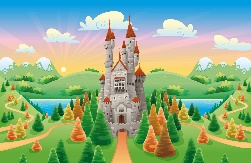                                  Colour in the jigsaw pieces if you have done a piece of Home Learning – it may be worth Dojos!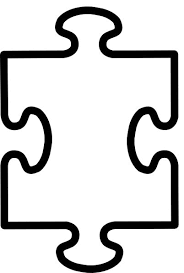 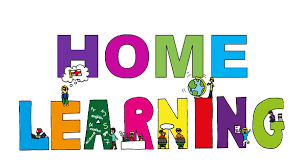 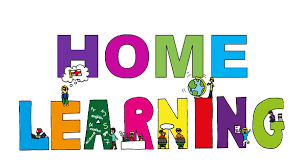 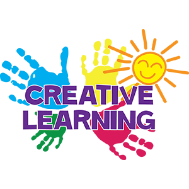 Make a model out of recycled material. Your model could be of anything you want. You could link this piece of homework with making a castle too!Make a model out of recycled material. Your model could be of anything you want. You could link this piece of homework with making a castle too!Themed LearningThemed LearningThemed Learning